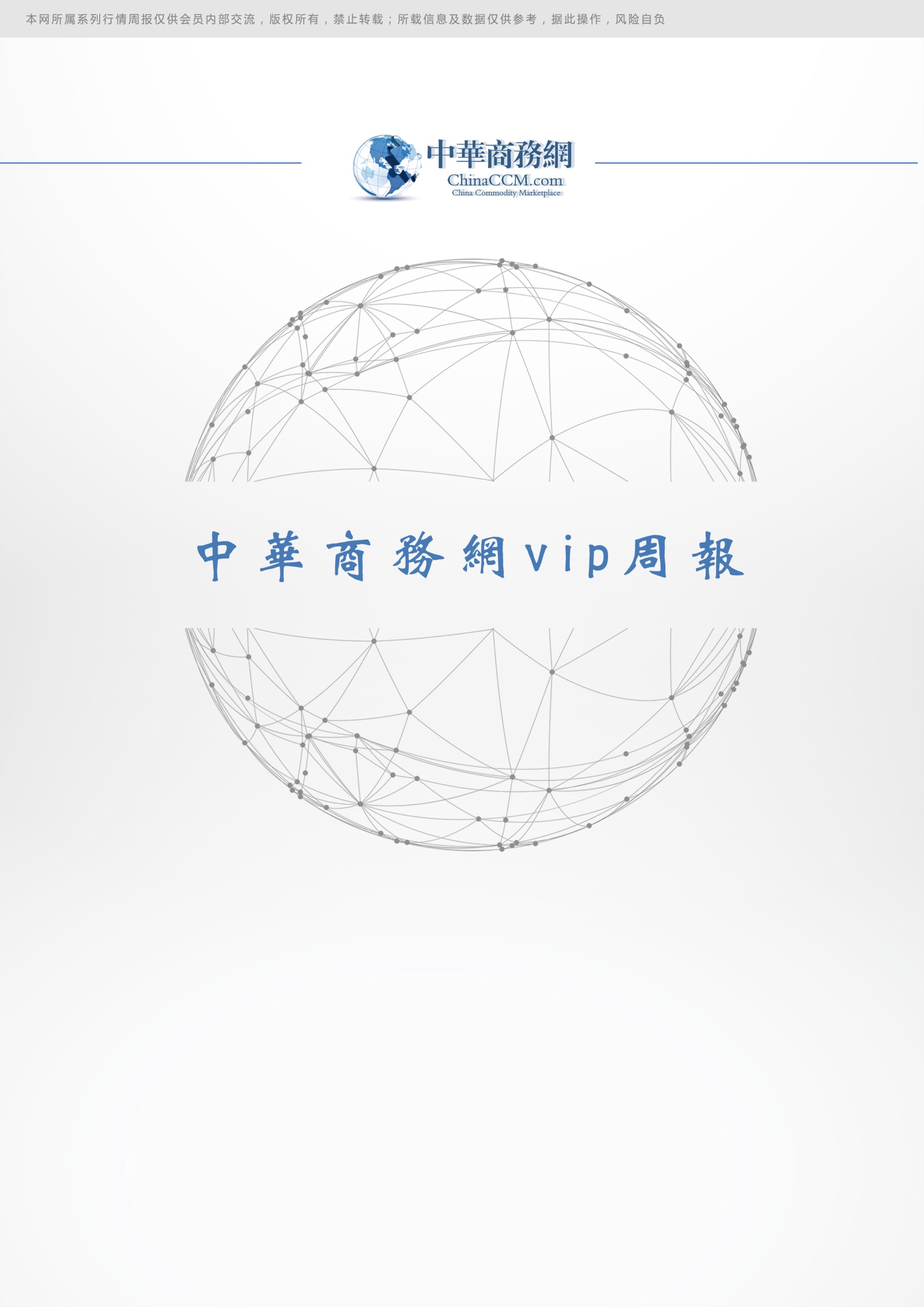 一、国际原油(一)、国际原油市场回顾 1、国际原油收盘价涨跌情况（单位：美元/桶）2.2020年国际原油价格走势图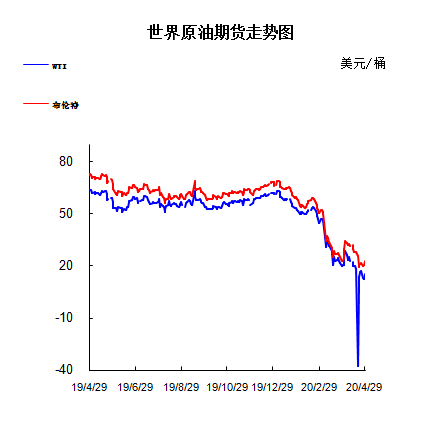 （二）、近期影响国际原油市场的主要因素1.美国原油库存情况 本周美国能源信息署(EIA)周三(4月22日)报告显示，截至4月17日当周美国除却战略储备的商业原油库存增幅超预期，精炼油库存增幅超预期，汽油库存增幅不及预期。具体数据显示，美国截至4月17日当周EIA原油库存变动实际公布增加1502.20万桶，预期增加1392万桶，前值增加1924.8万桶。此外，美国截至4月17日当周EIA汽油库存实际公布增加101.70万桶，预期增加455.1万桶，前值增加491.4万桶;美国截至4月17日当周EIA精炼油库存实际公布增加787.60万桶，预期增加365.9万桶，前值增加628万桶。美国石油协会(API)公布的数据显示，美国截至4月17日当周API原油库存增加1322.6万桶，预期增加1613.3万桶;汽油库存增加343.5万桶;精炼油库存增加763.9万桶。2.美国经济形势本周北京时间30日凌晨，美股周三收高，纳指大涨逾300点，涨幅近3.6%。瑞德西韦临床试验达到主要评估目标。美联储维持利率范围不变，呼吁加码财政支持。美一季度GDP萎缩4.8%。特朗普密集会晤各界人士以推动重启经济进程。道指收盘上涨532.31点，或2.21%，报24633.86点;纳指涨306.98点，或3.57%，报8914.71点;标普500指数涨76.12点，或2.66%，报2939.51点。能源、航空及科技股集体上涨。美国运通公司收高8.99%、维萨卡公司涨6.15%、波音公司涨5.86%、迪士尼涨5.69%、英特尔涨5.19%。衡量市场恐慌程度的CBOE波动率指数(VIX)下跌近7%，报31.27点，显示市场恐慌程度降低。受油价攀升推动，美股石油股普涨。埃克森美孚收高5.54%，雪佛龙上涨5.24%。经济数据面美国商务部周三报告称，今年第一季度美国实际国内生产总值(GDP)下降4.8%，远低于前值的2.1%，这也是2009年以来最大的季度跌幅。同一时间公布的美国第一季度实际个人消费支出季率初值录得-7.6%。根据美国全国商业经济协会4月27日发布的调查报告显示，受新冠肺炎疫情蔓延导致美国经济大面积“停摆”影响，消费者开始脱离经济活动，一季度个人消费支出出现负值。同时，商业投资支出疲软，部分企业更为谨慎，在正式实施封锁措施之前就已经开始削减支出，因此多数经济学家预计美国经济将陷入萎缩。更有分析人士指出，第一季度的GDP数据可能只是对第二季度实际情况的预演，那时所有停摆实际上都开始生效了。市场普遍预期新冠肺炎疫情将较大程度冲击第二季度美国经济。前美国政府财政顾问拉特纳表示，美国第一季度GDP年化季率录得6年来首次下跌，但这可能只是冰山一角，第二季度GDP可能萎缩40%左右。机构评美国第一季度GDP数据：美国经济第一季度出现大衰退以来最严重的收缩，因为采取严格措施减缓新冠疫情蔓延几乎使美国陷入停顿，并结束了美国历史上最长的经济扩张。GDP数据的下降反映了3月最后两周经济活动的大幅下滑，逾千万美国人在这两周内寻求失业救济。该数据将强化分析师的预测，即美国经济已经陷入深度衰退。古根海姆全球首席投资官认为，美国经济出现V型复苏只是痴人说梦，除了GDP数据之外，美国接下来还会公布一系列糟糕的经济数据。他表示：“认为美国经济将在第三季度重新加速、GDP数据会以V形反弹到疫情前的水平，是十分不现实的。美国经济可能需要四年时间才会恢复到疫情前水平，失业率可能会上升到30%，且到今年年底仍可能达到两位数。”白宫经济顾问委员会主席哈西特也表示，投资者应该为即将到来的大量负面数据做好准备，预计美国第二季度GDP数据将出现更大幅度的滑坡。另一份数据表明，美国3月份二手房销售签约量环比下降20.8%，为2010年以来最大降幅。预估为-13.6%，前值修正为2.3%。瑞德西韦新冠临床试验已达到主要评估指标吉利德科学(GILD)公司宣布瑞德西韦用于治疗冠状病毒的临床试验已达到主要评估指标。瑞德西韦的首个新冠临床试验研究结果显示：64%的患者在14天内出现临床改善，61%的患者出院。吉利德科学报告称，接受5天治疗与接受10天治疗的患者取得了相似的治疗结果，两组患者的中位临床改善时间分别为10天与11天，除意大利外，两个治疗组中第14天的总死亡率为7%，64%的患者在14天内出现临床改善，61%的患者出院，该试验纳入的均为重症患者。美国国家过敏症和传染病研究所所长福奇表示，吉利德科学的瑞德西韦临床试验在多个国家进行，不只是美国。该公司的数据表明，“有一种药是能够抑制(新冠)病毒的”，(瑞德西韦)在缩短病患的恢复时间上有显著的积极作用。福奇还称，吉利德科学的数据需要进一步分析，其数据“提醒我，当艾滋病取得进展时，有可能为新冠病毒治疗打开了大门。”美联储将基准利率维持在0%-0.25%不变强调新冠病毒带来冲击美联储周三下午宣布最新货币政策决定：基准利率维持在0%-0.25%不变。联邦公开市场委员会(FOMC)声明称：委员们一致同意此次的利率决定。公共卫生危机令经济活动承受重压。将超额准备金利率维持在0.1%不变。新冠病毒在中期内构成重大风险，新冠病毒疫情的爆发导致了经济活动的急剧下降和失业率的激增。FOMC称，将继续按照所需数量购买国债和抵押贷款支持证券;将维持利率在低位，直至美联储有信心通胀能回归正轨。FOMC承诺使用所有工具以支撑美国经济，承诺继续进行大规模隔夜和定期回购操作;将继续监测经济前景和公共卫生方面的最新信息，以及制定未来政策方面的全球发展状况。DailyFX首席策略师Kicklighter评论称：“毫无疑问，美联储声明通篇都在着重强调新冠病毒带来的冲击。”美联储FOMC声明后，据CME“美联储观察”：美联储维持利率在0%-0.25%区间的概率直至明年3月均为100%。在随后举行的新闻发布会上，美联储主席鲍威尔表示：“新冠病毒爆发首先是健康危机。下一份就业报告可能会显示两位数的失业率。4月份制造业可能下滑更快。第二季度经济活动将以前所未有的速度下滑。我们致力于使用所有工具。随着市场好转，我们已经放慢了购债速度。”鲍威尔称：“经济下行的严重程度将取决于政府应对公共卫生危机的措施和政策行动。保持信贷流动至关重要。我们的计划可以帮助私人银行提供信贷。我们将继续有力的使用我们的权力。我们有贷款的能力，不是指支出能力。许多人可能需要直接的财政支持。财政援助可以帮助那些需要帮助的人，减少经济损失。”他表示：“最近几周美联储的资产购买显著帮助了市场。将使用所有权力，直至有信心经济在复苏的道路上。有可能需要做得更多(采取更多措施)。”鲍威尔还呼吁提高财政支持力度。他称：仅靠低利率不会刺激经济活动。信贷政策没有金额限制。美联储、国会可能需要加大支持。经济可能需要“来自全美”的更多支持。他敦促保护企业免受“可避免的破产”。华盛顿邮报经济专栏记者NeilIrwin指出，美联储主席鲍威尔今日传递的总体信息是明确无误的，即直接针对国会。仅靠美联储的贷款并不能使我们摆脱困境，若要使经济摆脱危机，就需要采取迄今为止尚未采取的财政行动。特朗普密集会晤各界人士以推动重启美国经济为提振经济，美国总统特朗普近期密集与各行业代表以及各州州长会面：周三上午10点，特朗普与食品和农业行业高管进行会面;上午11点与路易斯安那州州长进行会面，协调经济重启计划;下午4点，特朗普与行业高管就重启经济举行会谈。除了重启经济之外，有市场消息称特朗普仍在考虑税收的方案，尤其是削减工资税。美国国家经济顾问库德洛昨日表示，特朗普已要求经纪顾问团队研究为中产提供税务减免的具体措施。然而，特朗普的计划可能会遭到美国国会的反对。市场消息称，美国参议院多数党(共和党)领袖麦康奈尔告知共和党参议员，他将不会支持第四份经济刺激法案中的基础设施建设支出。美国众议院议长佩洛西则表示，国会可以考虑为各州和地方政府提供单独的援助方案。美国国务卿蓬佩奥称，正努力尽快解除因疫情采取的旅行禁令。在欧洲，法国宣布重启经济计划，5月11日开始允许商店恢复营业。西班牙计划未来八周内解除防疫封锁。其他市场原油期货价格周三收高。美国WTI期货上涨22%，原因是政府数据显示美国上周原油库存政府略低于预期，并且汽油库存和石油产量均有所下降。由于一些国家陆续放开抗疫管制措施、重启经济，并且吉利德科学公司的瑞德西韦药物在治疗冠状病毒的临床试验中取得明显进展，也使得原油价格获得支撑。RystadEnergy公司石油市场负责人BjornarTonhaugen表示：“世界各国都迫切希望重启经济，甚至遭受重创的意大利和美国也都表示有意尽快恢复经济运转。”他说：“这些进展确实可以带回一些石油需求。但由于旅行限制仍然存在，因此对于受灾最严重的交通工具燃料而言，其需求恢复程度并不太多。其次，许多国家的重启经济目前还只是一种愿望，尚未付诸行动。”纽约商业交易所6月份交割的西德克萨斯中质原油(WTI)期货价格上涨2.72美元，涨幅为22%，报收于每桶15.06美元。道琼斯市场数据显示，本月该期货价格可能下跌超过26%，原因是冠状病毒大流行减少了对原油和产品的需求。伦敦洲际交易所6月交割的布伦特原油期货价格上涨2.08美元，涨幅10.2%，收于每桶22.54美元。3.世界经济形势近期，冲突不断、经济动荡的中东及北非地区同时遭受新冠肺炎疫情肆虐和国际油价暴跌两大冲击，原本就十分脆弱的中东经济更是雪上加霜。目前，中东地区新冠肺炎确诊病例已突破20万例，疫情还在持续蔓延。就在疫情严重影响民众健康的同时，供需失衡引发的国际原油价格暴跌加剧了中东地区的经济震荡。国际货币基金组织(IMF)最新一期《世界经济展望报告》预测，今年中东及北非地区经济将萎缩3.3%，衰退程度高于全球平均水平。除埃及外，该地区其他国家今年经济预期均为负增长，其中两个最大经济体沙特阿拉伯和阿拉伯联合酋长国经济将分别萎缩2.3%和3.5%。石油输出国组织(欧佩克)与俄罗斯等非欧佩克产油国达成的历史性减产协议未能挽救油价颓势。在全球石油需求萎靡、库存高企、储油能力不足及市场投机行为等多重因素作用下，纽约原油期货价格近日出现暴跌，历史上首次跌至负值。27日，国际原油期货价格再度大跌，纽约油价一度下跌近30%。根据国际金融协会的数据，假设国际油价降至每桶44美元，九个中东和北非地区石油出口国的累计经常账户余额将从2019年的盈余640亿美元转变为2020年的赤字1040亿美元。如果油价保持在30美元上下，沙特的财政赤字占国内生产总值(GDP)的比例将从2019年的4.6%扩大到2020年的18.6%，政府债务也将大幅攀升。面对近期徘徊在10美元上下的国际油价，世界头号石油出口国沙特以及阿联酋、卡塔尔等地区主要石油出口国不得不应对棘手的财政收入锐减、预算赤字扩大、债务持续增加等问题。IMF公布的数据显示，由于油价暴跌，预计中东地区的石油出口额将减少2500亿美元以上，不少国家财政余额将因此转为负数。埃及金字塔政治与战略研究中心能源研究部门负责人艾哈迈德·甘迪勒表示，油价危机不仅影响海湾国家，还导致来自埃及等周边国家数以百万计的外籍劳工失业返回，加重周边国家就业难题。对于高度依赖能源的海湾经济体而言，不仅要承担油价暴跌带来的财政重创，还要承受疫情对经济多样化转型的拖累。华盛顿阿拉伯海湾国家研究所驻地学者罗伯特·莫吉尼克认为，摆脱石油依赖、实现经济多样化仍然是一个持续且代价不菲的过程，海湾国家为此付出诸多努力，其一就是让非石油产业高度优先，但这依赖于国际游客和实物商品的跨国流动。在疫情冲击下，许多被认为是海湾经济多样化的支柱产业，包括旅游业、酒店业、航空业和物流业都遭到冲击。旅游业在阿联酋经济中占比达12%，但迪拜2月酒店入住率下降近10%，每间可用客房收入下降约23%。阿布扎比关闭了主要旅游景点，如卢浮宫阿布扎比博物馆和法拉利主题公园。另据预测，疫情或将导致海湾国家航空公司收入损失70亿美元。中东地区不少国家贫困人口多、失业率高、公共卫生条件差、医疗资源捉襟见肘，加上饱经战乱，防疫难度可想而知。许多国家经济结构脆弱，既没有充足的防疫经费，也无力解决防疫导致的经济停摆冲击。对于危机何时能止，IMF的报告表示，目前全球疫情冲击的持续时间和强度存在显著不确定性。中东国家的当务之急是通过必要的卫生支出挽救感染人群生命以及保障居民健康，向低收入群体提供有针对性的支持，如果政策空间有限，应寻求外部援助。迄今为止，IMF已收到来自中东和中亚地区的12份融资请求。当前中东国家政府高度重视疫情防控，多数国家采取“封城”、宵禁等积极措施应对，然而“封城”导致经济活动停滞，失业率骤增。在“高年轻人口占比、高失业率、高通胀率”的“三高”挤压之下，政府在挽救生命与维持经济之间进退维谷，单靠自救难以抵御外部冲击。无论是医疗抗疫，还是金融援助，急需国际社会雪中送炭。（三）、2020年2月份全国原油进出口统计数据（产销国）（四）、后市预测本周美国WTI原油原油价格在12.78-16.94美元/桶。布伦特原油价格在19.99-22.54美元/桶震荡。周内国际油震荡不稳。投资者试图在美国企业重新开张的乐观情绪与新冠疫情对美国人健康和经济的持续威胁之间取得平衡，加之对没有地方储存石油的担心，导致油价近期大幅波动。周三(4月29日)，吉利德科技宣布其研发的瑞德西韦(Remdesivir)在治疗新冠肺炎的临床试验中得出了积极的数据，令市场备受提振，油价随即收盘走高：美国WTI原油6月期货收涨2.72美元，涨幅22%，报15.06美元/桶，其一度触及16.78美元/桶的盘中高点;布伦特原油6月期货上涨2.08美元，或10%，报22.54美元/桶。基本面利好因素：美国能源信息署(EIA)周三公布报告显示，至4月24日当周，EIA汽油库存减少366.9万桶，远低于其增加274.9万桶的预期以及此前一周增加的101.7万桶;除却战略储备的商业原油库存增加899.1万桶至5.276亿桶，远低于其1502.2万桶的前值以及1153.4万桶的预期。美国国内原油产量减少10万桶至1210万桶/日。美国原油产品四周平均供应量为1452.5万桶/日，较去年同期减少28%。美国石油协会(API)周三公布报告显示，至4月24日当周，API原油库存增加998万桶，至5.1亿桶。该值低于此前预期的1060万桶，远低于1322.6万桶的前值;API汽油库存减少111万桶，远低于此前一周增加的343.5万桶，以及预期的267.3万桶;API库欣原油库存增加249万桶，低于此前一周的491.3万桶。备受期待的欧佩克及其全球盟友减产行动将于本周五正式开始。欧佩克第四大产油国科威特表示，它已开始提前减产。而因为没有地方可以放更多的石油，尼日利亚也是如此。赤道几内亚将石油日产量逐步降至9.8万桶/日。美国钻探公司在六周时间里减少了305个石油钻井平台，从技术上讲，页岩油产量减少了45%。国际文传电讯社称，俄罗斯石油公司董事会将在4月30日考虑在5-7月进行的减产。基本面利空因素：美国能源信息署(EIA)周三公布报告显示，至4月24日当周，EIA精炼油库存增加509.2万桶，高于其427.5万桶的预期，但低于787.6万桶的前值，精炼油库存变化值连续4周录得增长。美国石油协会(API)周三公布报告显示，至4月24日当周，API精炼油库存增加546万桶，高于预期的375万桶;原油进口增加22万桶/日。摩根士丹利认为，原油需求恐怕不会在2019年第四季度之前恢复至2019年的平均水平，到2021年，预计WTI原油价格将稳定在40美元/桶、布伦特原油将稳定在45美元/桶。目前，炼油厂的产能闲置规模大约为2000万桶/日。能源分析师Fernando Valle指出，随着经济活动放缓，柴油库存的增加正迅速成为一个令人担忧的问题。柴油库存增加将进一步降低炼油企业的利润率，导致工厂在未来几周内暂时关闭，并将美国的产能利用率降至60%左右。而汽油库存仍处于历史高位附近，随着拉丁美洲的经济封锁变得更加严重，出口可能下降，并加剧供应过剩。美国石油基金加快了原油风险规避的步伐，该基金出人意料地开始出售其所持最活跃的WTI原油期货合约的全部头寸，这引发了WTI原油6月和7月合约之间价格关系的大幅波动。WTI原油6月期货合约的未平仓合约数量已经落后于WTI原油7月的期货合约，表明投资者更倾向于“更安全”的合约，这种合约承诺在市场供过于求的情况下晚于早交货。这也表明，在5月19日到期时，现货合约可能会遭遇另一轮金融紧缩和新一轮为负的价格。美国商务部表示，因3月中旬以来新冠疫情导致企业倒闭，美国经济今年第一季度萎缩4.8%，这是美国经济大衰退以来最大的降幅。纽约在线交易平台OANDA的分析师Ed Moya称：“市场焦点将迅速转向第二季度，尽管重新开启乐观情绪，但经济仍可能萎缩30-40%。美国经济要想迅速复苏，还有太多的工作要做，而这在很大程度上将取决于能否获得快速、广泛的检测、治疗方法的批准，以及制药公司是否有能力在国内外提高产量。乐观似乎是合理的，但它可能是第三季度的最佳选择。”预测下周WTI油价将触及11-17美元/桶，布油在之后几个月触及18-23美元/桶。二、 石脑油	2.1国际石脑油市场价格                                                                 单位：美元/吨  ①单位：美元/桶2.2地炼石脑油市场石脑油：外围原油期现货市场剧烈震荡，这一定程度冲击了石油制品市场，但亚洲石脑油价格表现录得回升，因裂解利润攀高且替代能源性价比大幅下降。因油轮跨区域运费率大幅度拉升，即期欧美套利船货规模下降，且近期液化石油气市场表现强劲价格快速上涨，这迫使亚洲石脑油终端用户重新选择石脑油作为原料。市场消息，LG化学、Hyundai、CNOOC和联合石化发布石脑油船货购买标书。现货市场表现趋于稳健，更多需求将推动亚洲石脑油递价回升。国内市场方面受到原油暴跌影响再度下探交投历史低点价格，不过近期现货市场交投活性提高，下一周期国内主力石脑油交投区域市场递价水平有望上移。2.3本周国内石脑油价格汇总山东地炼石脑油价格汇总 单位：元/吨2.4山东地炼石脑油价格走势图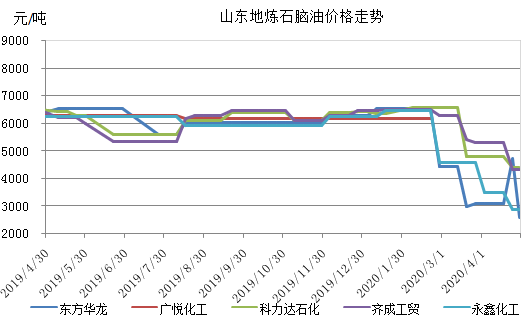 三、本周国内油品市场分析及预测3．1  成品油市场动态本周，国际原油期货先抑后扬，据测算第二个工作日参考原油变化率为-1.82%。受此影响，国内成品油市场购销氛围清淡，各地主营单位汽柴油价格基本稳定。与此同时，山东地炼成品油行情跌势放缓，各炼厂报价低位调整，其成交保持100元/吨左右优惠。具体来看出货方面：周初，受原油弱势打压，买卖双方操作较为谨慎，区内油市观望气氛浓厚。临近周末，外盘油价大涨提振业者心态，而节后高速公路恢复收费使得中下游商家抓紧采购，从而使得地炼整体出货表现向好，库存普遍处于中低位。　　后市前瞻：进入下周，国际原油期价有望适度上调。以WTI为例，预计主流运行区间在12-18(均值15)美元/桶之间，环比上涨0.28美元/桶或1.9%。在消息面利好提振下，山东地区成品油行情有望保持坚挺，市场交投气氛温和。综上所述，预计山东地炼汽柴油价格稳中上涨，涨幅在100元/吨左右。　　本周(4月24日-4月30日)消息面难寻支撑，华中区内油价维持弱势运行，具体分析如下，本周，国际原油均价较上周提升，但整体仍维持低位震荡走势，零售价调价窗口再度搁浅，消息面对市场指引十分有限。周边地炼因炼油成本维持低位，为维持合理库存，地炼汽柴价格弱势回调。主营因销售任务多已提前完成，压价意向持低，不过低价资源充斥市场，为保证市场份额，主营汽柴价格适度回落，实盘成交多维持宽松优惠。下游入市心态较为悲观，消库之余谨慎采购，整体购销气氛十分清淡。后市而言，若原油减产得到较好落实，国际原油或有望获得一定支撑。不过目前主营汽柴价格仍处于高位，即将步入新一销售周期，主营出货意向积极。故预计短期区内汽柴油价格或难有上行，部分单位或进一步压价促销，五一假期归来，下游存一定补货预期，市场购销或较本周有所缓和。　　本周(4月24日-4月30日)华东地区成品油价格窄幅盘整，市场整体成交淡稳。具体来看，周内国际原油期价涨跌不一，消息面难寻有力支撑，区内成品油价格窄幅横盘整理，整体呈现柴跌汽涨。与此同时，山东地炼汽柴油价格过低，冲击区内成品油市场，市场情绪一度低迷，且进入月底主营销售任务已陆续完成，部分主营优惠政策收窄，价格高挂以保利润，故业内下游商家补货受限，多以消库观望为主，成交多为散户小单。综上所述，业内入市采购寥寥，市场整体成交淡稳。后期来看，原油期价或震荡上扬，消息面迎来利好支撑，市场看空情绪有所缓和，业者进入采买阶段。预计下周华东地区成品油行情或稳中上扬。　　本周(4月24日-4月30日)华北地区主营汽柴油行情趋稳整理，下游业者操作谨慎按需。分析来看，国际原油期价震荡走高，消息面对市场支撑有限。山东地炼汽柴油行情依然维持弱势，主营外采成本依然处于低位，成本面亦无明显支撑。与此同时，月底临近主营方面销售任务完成尚可，侧重保利政策为主。另外下游需求呈现“柴强汽弱”趋势，多重因素影响下，本周区内主营汽柴油行情趋稳整理为主。中下游用户入市操作积极性有限，按需小单为主。后市来看，国际原油短期或存小涨可能，消息面提供一定支撑，预计短期区内成品油行情仍偏强整理为主。　　本周(4月24日-4月30日)华南地区成品油行情继续走低，市场购销气氛清淡难改。具体来看，国际原油期货震荡走高，零售价继续停调，消息方面支撑有限。与此同时，山东地炼汽柴油价格下跌，主营单位外采成本继续走低。受此影响，业者场外消库观望为主，入市操作意向低迷，主营单位出货节奏迟缓，汽柴油价格双双下跌。尽管临近五一假期，但由于当前市场库存高位，业者入市备货意向淡薄，市场购销清淡难改。后市来看，国际原油期货震荡上涨，消息方面支撑尚可。但步入五一假期，市场交投基本停滞。节后归来，预计华南地区汽柴油行情仍难言乐观。　　本周(4月24日-4月30日)西南地区汽柴行情维持跌势，整体交投氛围平淡。分析来看：周内国际油价跌后反弹，本轮成品油零售价继续停调，消息面对市场难有指引。此外，临近月末，部分地区主营降价冲量，并暗中增加优惠力度，整体行情有所下移。目前工矿基建等行业多已正常开工，柴油需求较前期提升，同时，私家车出行增多，汽油需求亦有提量。不过，业者前期积极补货，社会库存维持高位。另外，考虑到后期随着资源供应增加，汽柴行情仍存下行压力。业者操作心态谨慎，节前补货有限，市场成交难改平淡。就后市而言：新版减产协议即将落地执行，受此支撑，国际油价或震荡走高，消息面有所好转。不过，主营即将开启新的销售周期，出货积极性增加，部分单位或促销走量，因此预计下周西南地区汽柴行情或延续跌势。但假期内业者消耗前期库存为主，市场成交难有提升。　　本周(4月24日-4月30日)西北地炼汽柴行情维持淡稳运行，市场成交气氛平平。分析来看：周内国际原油期价跌后反弹，但均价仍低于40美元/桶，成品油零售价继续停调，消息面对市场难有支撑。与此同时，山东及周边地方炼厂价格仍下跌为主，低价资源对市场仍有打压。不过，受延安炼厂检修影响，市场供应减量，支撑区内价格保持稳定。业者操作心态谨慎，节前大单补货有限，市场交投氛围难改平淡。就后市而言，国际油价或震荡走高，消息面略有好转。此外，假期期间，下游库存或得到一定消化，节后业者适量补货，市场成交或稍有改善。预计短线西北地炼汽柴行情或维持平稳运行。四、国内溶剂油市场综述本周4月29日国际原油收盘：6月WTI：15.06涨2.72;布伦特：22.54涨2.08。投资者试图在美国企业重新开张的乐观情绪与新冠疫情对美国人健康和经济的持续威胁之间取得平衡，加之对没有地方储存石油的担心，导致油价近期大幅波动。本轮第2个工作日，原油估价18.382美元/桶，较基准价跌1.179或-6.03%，暂预计5月14日24时成品油零售限价对应下调150元/吨，但由于原油水平低于40美元/桶，调价窗口暂不开启。今日原油收盘回涨，预计今日地炼非标溶剂油市场或将止跌回稳，并且不排除个别低价资源或有小幅回涨行情出现，不过由于五一小假逼近，五一期间物流运输或存在一定的压力，即便市场有回涨趋势出现，涨幅及涨势也相对受限。截至4月30日，监测数据显示，两大集团国标6#溶剂油均价4800元/吨，国标120#溶剂油均价5600元/吨。山东地区国标6#溶剂油均价3950元/吨，国标120#溶剂油均价3550元/吨，国标200#溶剂油均价4200元/吨。非标120#溶剂油均价2650跌25元/吨;非标200#溶剂油均价3100跌40元/吨。虽今日原油收盘小幅调涨，但今日溶剂油市场主流市场依旧延续盘稳运行，零星仍有稳中下跌的行情出现。非标溶剂油市场方面，今日国际油价回涨，地炼柴油市场跟涨趋势明显，但非标溶剂油市场整体表现并不乐观，因五一小假在即，假期间高速危险品车辆限行影响，下游及贸易商已提前完成采买计划，导致今日市场成交平平，故今日非标溶剂油价格仍有低位下探的行情出现，其中非标120#溶剂油市场成交低位下探至2500元/吨，国四资源甚至有2350元/吨的低端价位出现，非标200#溶剂油市场目前需求表现亦平淡难改，市场成交区间至2800-3500元/吨左右。场内整体看交投局势并不乐观，调油需求目前表现平平，柴油需求好过汽油需求，五一假期间市场成交或依旧表现平淡。国标溶剂油市场方面目前依旧延续稳势，主营炼厂方面因石脑油结算价格下跌影响，五一节后或有适度下调行情出现，民营炼厂方面近期表现平淡，市场维持刚需为主，因此短期内看民营炼厂国标溶剂油价格方面易跌难涨。五、本周国内炼厂溶剂油产品价格对比单位：元/吨六、D系列特种溶剂油本周国内D系列溶剂油价格汇总单位：元/吨七、重芳烃溶剂油单位：元/吨八、正己烷本周国内正己烷价格汇总单位：元/吨 九、2020年2月中国溶剂油进出口数据统计2020年2月份中国溶剂油进出口统计数据（按产销国分）(单位：吨；美元)日期纽交所伦交所影响因素2020/4/2915.0622.54因前夜电子盘时段公布的美国石油协会(API)最新周报和当天美市早盘公布的美国能源信息署(EIA)最近周报数据皆显示，在截至4月24日的上周期间美国原油库存增量小于预期，并且同期美国汽油库存录得下降，从而一定程度上减轻了市场对美国境内原油仓储空间紧缺状况的担忧情绪。此外，新版970万桶/日规模的OPEC+减产协议即将于5月初开始落地执行，并且近日内部分西方国家和其他经济体先后公布了经济重启路线图和时间表，并将逐渐放宽抗疫管制措施，这令投资者看到了石油消费回升的预期，从而对国际原油期货涨势形成支撑。截至当日收盘，WTI和布伦特即期合约的结算价格皆录得较大涨幅。2020/4/2812.3420.46因投资者预期全球范围内闲置原油存储空间紧缺的局面在短期内难以缓解，且受到全球最大石油ETF——美国石油基金将于月内剩余时间内出清其在WTI6月合约中的全部头寸以进行展期操作，从而规避该合约可能面临再次进入负值的情形这一消息影响，国际原油期货价格在当日亚市盘交易中一度承压走低。不过，由于规模高达970万桶/日的新版减产协议即将于5月初落地执行，且部分国家已经公布了在5月期间逐步放松封锁措施并重启经济活动的计划，从而为行情反弹提供了看多基础，在部分投资者的回补操作影响下，国际油价在欧市盘初自当日低位反弹。不过，由于美国境内疫情在前期持续扩散，且面临着更加严峻的库容压力，因此WTI行情反弹相对乏力，两大原油期货收盘录得跌涨互现。2020/4/2712.7819.99截至当天，OPEC+产油国尚未表现出在5月之前就启动新版减产协议以稳定原油市场行情的意向，而供应过剩局面正令全球闲置石油储存空间(包括地上储油罐和海上油轮浮仓)短缺的状况进一步加重。另据数家机构的最新调查结果显示，按照目前的石油资源累库情况，即使在实施了新版减产协议(970万桶/日)后，全球原油仓储能力仍有在6月份出现见顶的可能性。由于油市投资者担忧原油储存空间紧缺和供应过剩累积的状况在新版减产协议落地执行之前将继续加重，从而打压当天国际原油期货价格收盘再度重挫。2020/4/2416.9421.44当天原油市场消息面相对清淡，日内公布的贝克休斯钻井调查数据和交易所持仓数据等周期性报告未能引发投资者的有效回应，市场观望氛围较重，国际原油期货价格呈现横盘整理走势，整体波动性有限，收盘录得小幅上涨。2020/4/2316.521.33在美国总统于22日欧市盘末时段宣称美军可以击沉发动骚扰的伊朗炮艇后，伊朗于22日盘后宣布当天成功发射该国首颗军事卫星，并且伊朗革命卫队指挥官在23日对美国的“威胁”进行了直接的回应。这些迹象向市场释放了美伊两国地缘摩擦存在升温风险的预期，从而刺激空头继续自油市获利离场。受此影响，国际原油期货价格收盘继续录得反弹。产品年度月份产销国进口数量/吨进口金额/美元出口数量/吨出口金额/美元石油原油(包括从沥青矿物提取的原油)2020年2月印度尼西亚50988.6821344227.5——石油原油(包括从沥青矿物提取的原油)2020年2月伊朗333327171418888——石油原油(包括从沥青矿物提取的原油)2020年2月伊拉克5312911.82569651603——石油原油(包括从沥青矿物提取的原油)2020年2月科威特2269290.521144376708——石油原油(包括从沥青矿物提取的原油)2020年2月马来西亚1790241.94721909405.530723.411100379石油原油(包括从沥青矿物提取的原油)2020年2月蒙古24119.919224962.5——石油原油(包括从沥青矿物提取的原油)2020年2月阿曼2989182.251518049540——石油原油(包括从沥青矿物提取的原油)2020年2月卡塔尔98393.349756002——石油原油(包括从沥青矿物提取的原油)2020年2月沙特阿拉伯7369825.473727178034——石油原油(包括从沥青矿物提取的原油)2020年2月泰国111459.9850440726——石油原油(包括从沥青矿物提取的原油)2020年2月阿联酋1629423.73812790333.5——石油原油(包括从沥青矿物提取的原油)2020年2月也门255725.72131323493——石油原油(包括从沥青矿物提取的原油)2020年2月越南61265.3733168437——石油原油(包括从沥青矿物提取的原油)2020年2月哈萨克斯坦360199.23189734133.5——石油原油(包括从沥青矿物提取的原油)2020年2月阿尔及利亚67393.8534087089——石油原油(包括从沥青矿物提取的原油)2020年2月安哥拉3157218.251550480137——石油原油(包括从沥青矿物提取的原油)2020年2月乍得28064.6114407536——石油原油(包括从沥青矿物提取的原油)2020年2月刚果(布)754960.8368471873——石油原油(包括从沥青矿物提取的原油)2020年2月埃及108059.1857204614——石油原油(包括从沥青矿物提取的原油)2020年2月赤道几内亚245503.62123981814.5——石油原油(包括从沥青矿物提取的原油)2020年2月加蓬523554.13262477122——石油原油(包括从沥青矿物提取的原油)2020年2月加纳378802.3189118242——石油原油(包括从沥青矿物提取的原油)2020年2月科特迪瓦6559933498593——石油原油(包括从沥青矿物提取的原油)2020年2月利比亚564174.51311119981——石油原油(包括从沥青矿物提取的原油)2020年2月尼日利亚12860666218461——石油原油(包括从沥青矿物提取的原油)2020年2月南苏丹共和国196686.57103314456.5——石油原油(包括从沥青矿物提取的原油)2020年2月英国570766.9312610581——石油原油(包括从沥青矿物提取的原油)2020年2月挪威1075213.97488796214.5——石油原油(包括从沥青矿物提取的原油)2020年2月俄罗斯联邦7027375.573463681940石油原油(包括从沥青矿物提取的原油)2020年2月阿根廷72117.3136877354.5石油原油(包括从沥青矿物提取的原油)2020年2月巴西3826157.551820770469——石油原油(包括从沥青矿物提取的原油)2020年2月哥伦比亚1001741.81429963541——石油原油(包括从沥青矿物提取的原油)2020年2月厄瓜多尔205712.994386676.5——石油原油(包括从沥青矿物提取的原油)2020年2月墨西哥32797.5314977167——石油原油(包括从沥青矿物提取的原油)2020年2月加拿大210422.5990484750——石油原油(包括从沥青矿物提取的原油)2020年2月澳大利亚146729.9474926037.5——2020年2月合计2020年2月合计2020年2月合计2020年2月合计43044013.782109222114230723.4111003794月29日低端价（美元/吨）高端价（美元/吨）均价涨跌幅美分/加仑新加坡14.30美元/桶14.34美元/桶0.7234.048-34.143日本185.75189.506.0049.140-50.132阿拉伯海湾54.4358.183.1214.399-15.392ARA到岸价136.50137.0021.5036.497-36.631鹿特丹船货价132.50133.0021.5035.428-35.561地中海离岸价48.7549.2529.5013.035-13.168热那亚到岸价100.75101.2525.0026.939-27.072美国墨西哥湾161.66161.76-6g/c-地区生产厂家产品名称价格类型涨跌2020/4/302020/4/24华北金城石化石脑油出厂价000华北恒源石化石脑油出厂价000华北东明石化石脑油出厂价-20022002400华北中海石化石脑油出厂价000华北弘润石化石脑油出厂价000华北华星石化石脑油出厂价000华北海科石化石脑油出厂价000华北广饶石化石脑油出厂价000华北鑫泰石化石脑油出厂价-20026502850华北利津石化石脑油出厂价000华北胜华石化石脑油出厂价000华北长城石化石脑油出厂价000华北安邦石化石脑油出厂价000华北日照源丰石脑油出厂价000华北富海石化石脑油出厂价000华北京博石化石脑油出厂价000华北昌邑石化石脑油出厂价-14026102750华北垦利石化石脑油出厂价000华北寿光石化石脑油出厂价000华北神驰石化石脑油出厂价-20021002300华北汇丰石化石脑油出厂价000华北宝塔石化石脑油出厂价000华北滨化石化石脑油出厂价000华北高青宏远石化石脑油出厂价000华北河口实业石脑油出厂价000山东科力达石化石脑油出厂价044004400山东东方华龙石脑油出厂价026002600山东齐成工贸石脑油出厂价043304330山东广悦化工石脑油出厂价000山东石大昌盛能源石脑油出厂价000山东永鑫化工石脑油出厂价-290002900山东日照岚桥港口石化石脑油出厂价000山东无棣鑫岳石化石脑油出厂价-10041704270山东尚能石化石脑油出厂价000山东海右石化石脑油出厂价000山东亚通石化石脑油出厂价000华北鑫泉焦化石脑油出厂价000东北盘锦北沥石脑油出厂价-40021062506东北盘锦宏业石脑油出厂价000东北中天浩业石脑油出厂价000西北陕西华航石脑油出厂价032003200西北神木天元石脑油出厂价-10029203020西北神木富油石脑油出厂价032003200西北内蒙古庆华石脑油出厂价000西北陕西未来石脑油出厂价000华东江苏新海石脑油出厂价000地区生产厂家产品名称型号价格类型涨跌2020/4/302020/4/24东北大庆精细化工溶剂油120#出厂价-20026002800东北大庆精细化工溶剂油6#出厂价-85023503200东北大庆精细化工溶剂油190#出厂价000东北锦州石化精细化工溶剂油6#出厂价000东北锦州石化精细化工溶剂油120#出厂价000东北锦州石化精细化工溶剂油200#出厂价000东北大庆精细化工溶剂油200#出厂价-20036003800东北大庆庆升溶剂油6#出厂价000东北大庆庆升溶剂油120#出厂价000东北大庆庆升溶剂油180#出厂价000东北大庆庆升溶剂油200#出厂价000西北乌鲁木齐石化溶剂油6#出厂价000西北乌鲁木齐石化溶剂油7#出厂价000西北乌鲁木齐石化溶剂油120#出厂价000西北独山子石化溶剂油6#出厂价000西北独山子石化溶剂油120#出厂价000西北新疆康佳投资(集团)溶剂油6#出厂价000西北新疆康佳投资(集团)溶剂油7#出厂价000西北吐哈油田溶剂油6#出厂价000西北吐哈油田溶剂油120#出厂价000西北吐哈油田溶剂油190#出厂价000西北吐哈油田溶剂油200#出厂价000西北南充炼厂溶剂油200#出厂价000华北石家庄炼厂溶剂油6#出厂价000华北石家庄炼厂溶剂油120#出厂价000华北石家庄炼厂溶剂油200#出厂价000华北天津天泰实业溶剂油6#窄出厂价000华北天津天泰实业溶剂油6#出厂价000华北天津天泰实业溶剂油120#出厂价000华北沧州炼厂溶剂油200#出厂价000华北胜华化工溶剂油6#出厂价000华北胜华化工溶剂油120#出厂价000华北胜华化工溶剂油140#出厂价000华北胜华化工溶剂油180#出厂价000华北胜华化工溶剂油200#出厂价000华北淄博锐博化工溶剂油200#出厂价000华北淄博锐博化工溶剂油260#出厂价000华北淄博锐博化工溶剂油280#出厂价000华北淄博胜炼溶剂油6#出厂价000华北淄博胜炼溶剂油120#出厂价000华北淄博胜炼溶剂油150#出厂价000华北和利时石化溶剂油6#窄出厂价-30039004200华北和利时石化溶剂油120#出厂价054005400华北和利时石化溶剂油200#出厂价-30043004600华北山东集兴化工溶剂油6#出厂价000华北山东集兴化工溶剂油120#出厂价000华北山东东营旺豪溶剂油6#出厂价000华北山东东营旺豪溶剂油120#出厂价000华北山东东营旺豪溶剂油200#出厂价000华北山东东营旭辰化工溶剂油6#窄出厂价000华北山东东营旭辰化工溶剂油6#出厂价000华北山东东营旭辰化工溶剂油120#出厂价000华北山东东营旭辰化工溶剂油200#出厂价000华北胜利桩西溶剂油6#出厂价000华北胜利桩西溶剂油120#出厂价000华北胜利桩西溶剂油200#出厂价000华北淄博远达化工溶剂油6#出厂价000华北淄博远达化工溶剂油120#出厂价000华北淄博远达化工溶剂油200#出厂价000华北青岛石化溶剂油200#出厂价000华北济南炼厂溶剂油200#出厂价000华北东明石化溶剂油200#出厂价000华东高桥石化溶剂油6#出厂价000华东金陵石化溶剂油6#出厂价051505150华东金陵石化溶剂油120#出厂价068006800华东扬子石化溶剂油6#出厂价000华东扬子石化溶剂油120#出厂价000华东镇海炼化溶剂油120#出厂价000华东镇海炼化溶剂油200#出厂价000华东高桥石化溶剂油90#出厂价000华东清江石化溶剂油200#出厂价000华东杭州炼厂溶剂油200#出厂价000华东泰州石化溶剂油200#出厂价000华东金陵烷基苯厂溶剂油200#出厂价000华东扬州石化溶剂油200#出厂价000华南广州石化溶剂油6#出厂价000华南广州石化溶剂油120#出厂价000华南广州赫尔普公司溶剂油6#出厂价000华南广州赫尔普公司溶剂油120#出厂价000华南南海志德溶剂油6#出厂价000华南南海志德溶剂油120#出厂价000华南南方石油溶剂油6#出厂价000华南南方石油溶剂油120#出厂价000华南茂名石化溶剂油6#出厂价000华南茂名石化溶剂油120#出厂价000华南九江石化溶剂油6#出厂价000华南九江石化溶剂油120#出厂价000华南茂名华粤溶剂油200#出厂价000华南茂名华粤溶剂油260#出厂价000华南福建联合溶剂油200#出厂价000华中中原石化溶剂油6#出厂价000华中中原石化溶剂油120#出厂价000华中中原石化溶剂油200#出厂价000华中洛阳石化溶剂油6#出厂价000华中洛阳石化溶剂油120#出厂价000华中长岭炼化溶剂油6#出厂价044504450华中长岭炼化溶剂油120#出厂价045004500华中长岭炼化溶剂油200#出厂价000华中巴陵石化溶剂油110#出厂价000华中巴陵石化溶剂油200#出厂价060006000华中南阳石化溶剂油200#出厂价000华中武汉石化溶剂油6#出厂价000华中武汉石化溶剂油120#出厂价000地区生产厂家产品名称型号价格类型涨跌2020/4/302020/4/24华北沧州炼厂D系列D20出厂价059005900华北沧州炼厂D系列D40出厂价060006000华北沧州炼厂D系列D75出厂价000华北沧州炼厂D系列D80出厂价000华北沧州炼厂D系列D90出厂价074007400华北沧州炼厂D系列D95出厂价000华北沧州炼厂D系列D105出厂价000华北沧州炼厂D系列D100出厂价063006300华北沧州炼厂D系列D110出厂价063006300华北沧州炼厂D系列D120出厂价000华东上海高桥爱思开D系列D40出厂价000华东上海高桥爱思开D系列D30出厂价000华东上海高桥爱思开D系列D80出厂价000华东上海高桥爱思开D系列D100出厂价000华东上海高桥爱思开D系列D130出厂价000华东清江石化D系列D30出厂价000华东清江石化D系列D40出厂价067006700华东清江石化D系列D60出厂价070007000华东清江石化D系列D80出厂价072007200华东清江石化D系列D100出厂价070007000华东清江石化D系列D110出厂价068006800华东清江石化D系列D130出厂价000华东金陵石化D系列D30出厂价000华东金陵石化D系列D40出厂价000华东金陵石化D系列D60出厂价000华东金陵石化D系列D80出厂价000华东金陵石化D系列D90出厂价000华东金陵石化D系列D140出厂价000华南茂名实华D系列D30出厂价000华南茂名实华D系列D40出厂价-60058506450华南茂名实华D系列D65出厂价-30061006400华南茂名实华D系列D80出厂价-45062506700华南茂名实华D系列D100出厂价000东北抚顺石化D系列D40出厂价000东北抚顺石化D系列D60出厂价000东北抚顺石化D系列D80出厂价000东北抚顺石化D系列D100出厂价000华中洛阳金达D系列D40出厂价000华中洛阳金达D系列D70出厂价000华中洛阳金达D系列D80出厂价000华中洛阳金达D系列D95出厂价000华中洛阳金达D系列D100出厂价000地区生产厂家产品名称型号价格类型涨跌2020/4/302020/4/24华东丹阳联东化工芳烃溶剂油混三甲苯-1出厂价000华东丹阳联东化工芳烃溶剂油混三甲苯-3出厂价000华东丹阳联东化工芳烃溶剂油混四甲苯出厂价000华东云合化工厂芳烃溶剂油S-1000#出厂价000华东云合化工厂芳烃溶剂油S-1500#出厂价000华东云合化工厂芳烃溶剂油S-1800#出厂价000华东云合化工厂芳烃溶剂油S-2300#出厂价000华东江苏华伦化工芳烃溶剂油S100#A出厂价054005400华东江苏华伦化工芳烃溶剂油S100#B出厂价054005400华东江苏华伦化工芳烃溶剂油S100#C出厂价054005400华东江苏华伦化工芳烃溶剂油S180#出厂价057005700华东江苏华伦化工芳烃溶剂油S150#出厂价056505650华东江苏华伦化工芳烃溶剂油S200#出厂价000华东常熟联邦芳烃溶剂油800#出厂价000华东常熟联邦芳烃溶剂油1000#出厂价000华东常熟联邦芳烃溶剂油1800#出厂价000华东常熟联邦芳烃溶剂油1500#出厂价000华东溧阳诚兴化工芳烃溶剂油S1000#出厂价000华东溧阳诚兴化工芳烃溶剂油S1001#出厂价000华东溧阳诚兴化工芳烃溶剂油S1500#出厂价000华东溧阳诚兴化工芳烃溶剂油S1501#出厂价000华东溧阳诚兴化工芳烃溶剂油S1800A出厂价000华东溧阳诚兴化工芳烃溶剂油S1800B出厂价000华北燕化高新芳烃溶剂油S100#出厂价000华北燕化高新芳烃溶剂油S200#出厂价000华北天津兴实化工有限公司芳烃溶剂油S100#出厂价059005900华北天津兴实化工有限公司芳烃溶剂油S150#出厂价054005400华北天津兴实化工有限公司芳烃溶剂油S180#出厂价050005000华北天津兴实化工有限公司芳烃溶剂油S200#出厂价000华北淄博锐博化工芳烃溶剂油S100A出厂价038503850华北淄博锐博化工芳烃溶剂油S100B出厂价000华北北京西贝明国际芳烃溶剂油混合芳烃出厂价000华北北京西贝明国际芳烃溶剂油130#出厂价000华北北京西贝明国际芳烃溶剂油250#出厂价000华北北京西贝明国际芳烃溶剂油加氢白C9出厂价000华北北京西贝明国际芳烃溶剂油C9馏分出厂价000华北北京西贝明国际芳烃溶剂油C5出厂价000华中长岭炼化芳烃溶剂油混合甲乙苯出厂价000华中长岭炼化芳烃溶剂油混合三甲苯出厂价000华中洛阳宇晶芳烃溶剂油S1000出厂价000华中洛阳宇晶芳烃溶剂油S1500出厂价000东北辽阳化纤芳烃溶剂油1000#出厂价000东北辽阳化纤芳烃溶剂油1500#出厂价000东北辽阳化纤芳烃溶剂油100#出厂价000东北盘锦和运实业芳烃溶剂油150#出厂价000东北盘锦和运实业芳烃溶剂油100#出厂价000东北盘锦和运实业芳烃溶剂油混合芳烃出厂价000华南九江华庐芳烃溶剂油C9出厂价000华南九江华庐芳烃溶剂油C10出厂价000华南中海油惠州芳烃溶剂油C9出厂价000地区生产厂家产品名称价格类型涨跌2020/4/302020/4/24华北燕山石化正己烷出厂价000华北燕山集联正己烷出厂价056005600东北大连石化正己烷出厂价000东北辽阳石化正己烷出厂价000东北辽阳裕丰正己烷出厂价000东北辽阳亿鑫正己烷出厂价000华中岳阳金瀚正己烷出厂价058005800华东扬子石化正己烷出厂价059005900华南广州赫尔普正己烷出厂价075007500西北兰州石化正己烷出厂价071007100西北克拉玛依正己烷出厂价000产品年度月份产销国及地区进口数量进口美元出口数量出口美元溶剂油，不含有生物柴油2020年2月新加坡1,219 1,539,112 溶剂油，不含有生物柴油2020年2月日本760 1,007,732 溶剂油，不含有生物柴油2020年2月德国451 498,738 溶剂油，不含有生物柴油2020年2月美国364 481,603 溶剂油，不含有生物柴油2020年2月韩国111 96,328 溶剂油，不含有生物柴油2020年2月英国42 62,343 溶剂油，不含有生物柴油2020年2月比利时25 35,450 溶剂油，不含有生物柴油2020年2月台湾12 27,336 溶剂油，不含有生物柴油2020年2月中国香港96 77,175 溶剂油，不含有生物柴油2020年2月泰国22 35,952 溶剂油，不含有生物柴油2020年2月缅甸3 3,028 溶剂油，不含有生物柴油2020年2月巴基斯坦0 1,219 溶剂油，不含有生物柴油2020年2月土耳其0 1,251 合计合计合计合计29843748642121.62118624